Dr. SHEETAL J. PATIL Post Doctorate FellowMicroelectronics branchDepartment of Electrical Engineering Indian Institute of Technology Bombay, Powai, Mumbai, IndiaPhone:- +91-22-2576 4405E-mail:- sheetal@ee.iitb.ac.in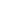 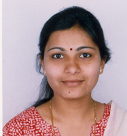 AREAS OF INTEREST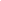 EDUCATIONDoctor of Philosophy (Ph.D.) in Electronic Science(Department of Electronics Science)Specialization		:   Thin films processing (Material Science)Institute		:   University of PuneAwarded date		:   July 2004Master of Science  (M. Sc.) in Electronic ScienceMajor   	     	:  Electronic ScienceInstitute          		:  Department of Electronic Science,            	                           University of Pune, IndiaPost Graduation         	:  June 1998Bachelor of Science  (B.Sc.) in Electronic ScienceMajor   	     	:  Electronic ScienceInstitute          		:  Modern College,            	                           University of Pune, IndiaGraduation         	:  June 1996RESEARCH EXPERIENCEPROJECTS & SEMINARS UNDERTAKENPh. D. TopicDeposition and characterization of Nitride and/or Oxynitride films of Silicon and Indium in an In-House fabricated, “Activated Reactive Evaporation (ARE)” System. 	Guide: Prof. S. A. Gangal      M. Sc. Project Development of Voltage Clamp instruments for Cell CharacterizationGuide: Dr. A. D. Shaligram               Project Like ExperimentMOS Capacitor fabricationPC to PC communicationsB. Sc. projectDevelopment of data acquisition system using 8085 microprocessor       Guide: Dr. S. DeuskarPROFICIENCY IN  1. Programming Languages 	 :  C, C++ and HTML 4.02. Graphical Packages              :  Corel 9, Adobe Photoshop 5.0, Illustrator 7.0, Fractal      	   Designer, Origin 6.03. Operating Systems              :   MS-DOS, Windows 9X, 2000 & WINDOWS-NT4. Web Packages		 :   Front Page 2000, First Page 2000, Java DesignerEXPERIENCE IN SEMICONDUCTOR PROCESSINGWorking in Microelectronics lab (Class 1000) of Department of Electrical Engineering at I.I.T. Bombay, INDIA. I am having expertise on following systems: -Activate Reactive Evaporation (ARE) systemThree zone Oxidation/Diffusion Furnaces from M/sTempress, General signalElectron Beam Vacuum Coating Unit M/s Edwards Vacuum systems  Thermal Evaporation System M/s HindHivac Vacuum systemsMask aligner M/s Indo French High tech Equipment DC and RF Plasma Sputtering SystemMillipore and Barnstead DI water plant set upRCA and Ultra sonic cleaning set upEllipsometer M/s Sentech Ellipsometer (SE800)Thorough knowledge of operation and maintenance of clean workbenches (class 100) and clean rooms (class 1000)Optical LithographyMagnetron Sputtering SystemPlasma Polymerization SystemPlasma Ashing systemScanning Electron MicroscopeX-ray Photoelectron SpectrometerCHARACTERIZATION TECHNIQUES KNOWN X-Ray Diffraction (XRD)X-ray Photoelectron Spectroscopy (XPS)Energy Dispersive Analysis of X-ray (EDAX)Fourier Transform Infra-Red Spectroscopy (FTIR)UV SpectroscopyEllipsometeryContact Angle measurementScanning Electron MicroscopyC-V and I-V measurementsAtomic Force MicroscopyAntibody Immobilization set upPUBLICATIONSInternational JournalSheetal J. Patil, Dhananjay S. Bodas, A. S. Ethiraj, R. C. Purandare, G. J. Phatak, S. K. Kulkarni and S. A. Gangal. “Vacuum 65/1 (2002) 91-100”.   Sheetal J. Patil, Dhananjay S. Bodas, G. J. Phatak and S. A. Gangal. “Bull. Mater. Sci. 25/5 (2002) 399-402”.Sheetal J. Patil, Dhananjay S. Bodas, A. B. Mandale and S. A. Gangal, “Thin Solid Films 444 (1-2) (2003) 52-57”.Sheetal J. Patil, Dhananjay S. Bodas, A. B. Mandale and S. A. Gangal Accepted for Publication to the Journal “Appl. Surf. Sci.”.Dhananjay S. Bodas, Sheetal J. Patil, A. B. Mandale and S. A. Gangal, Accepted for Publication to the Journal of “Appl. Poly. Sci. 91 (2004) 1183-1192”.Dhananjay S. Bodas, R. V. Dhabhade, Sheetal J. Patil, and S. A. Gangal, “Proc. MHS-2001 IEEE; 51-56”.National JournalDhananjay S. Bodas, R. V. Dhabhade, Sheetal J. Patil, and S. A. Gangal, “Journal of Indian Institute of Science” 81/6 (2001) 645. ConferencesDhananjay S. Bodas, R. V. Dabhade, Sheetal J. Patil, and S. A. Gangal, “National Seminar on Physics and Technology of Sensors (NSPTS-9)” at Dept. of Electronic-Science, University of Pune, India, March 2002, p-C-33-1Sheetal J. Patil, Dhananjay S. Bodas and S. A. Gangal, ‘IVSNS 2001’ at IISc. Banglore India 2001.Dhananjay S. Bodas, R. V. Dhabhade, Sheetal J. Patil, and S. A. Gangal, ‘IVSNS 2001’ at IISc. Banglore India 2001.Sheetal. J. Patil, G. J. Phatak and S. A. Gangal “National Seminar on Physics and Technology of Sensors (NSPTS-8)” at IGCAR, Kalpakam, India, Feb. 2001, p-49. Dhananjay S. Bodas, Sheetal J. Patil, and S. A. Gangal, “National Seminar on Physics and Technology of Sensors (NSPTS-8)” at IGCAR, Kalpakam, India, Feb. 2001, p-48.S. J. Patil, G. J. Phatak, and S. A. Gangal, “National Seminar on Physics and Technology of Sensors (NSPTS-7)” at Dept. of Electronic-Science, Univ. of Pune, India, March 2000, p-C-59-1S. J. Patil, N. A. Kulkarni and S. A. Gangal, “National Seminar on Physics and Technology of Sensors (NSPTS-6)” at Thapar Institute, Patiala, India, Mar 1999 p-C-36 CommunicatedSheetal J. Patil, K. C. Mohite, A. B. Mandale, M.G. Takawale and S. A. Gangal, “Characterization of ‘ARE’ deposited silicon nitride films and their feasibility of antireflection coating” communicated to the journal “Surface Science and coating technology”.  Dhananjay S. Bodas, Sheetal J. Patil, A. B. Mandle and S. A. Gangal, “PMMA as an etch mask for silicon micromachining”, communicated to the journal, “Smart Materials and Structures”.MANAGEMENT EXPERIENCEAs a system In charge for various furnaces and equipments As a lab In charge of Microelectronics lab, Department of Electrical Engineering, IIT-Bombay. (Nov 04 – till date)PROFESSIONAL OBJECTIVE	Seeking excellence in the chosen professional field through self-motivation, hard work and augmentation of core skills required to effectively deliver goods. Striving to achieve excellence through selective and focused pursuit of the short and long-term goals and trying to create an environment through my chosen organization and work field where knowledge and excellence are given their due.FAVORABLE PERSONALITY TRAITS	Commitment to work, adaptability, goal oriented person, problem-solving abilities, Comfortable with teamwork, good coordination and persuasion skills.PERSONAL DETAILS Date of Birth  	:  1st Nov  1975Marital Status	:  SingleCategory		:  GeneralNationality		:   IndianCurrent Status	:  Post Doctorate Fellow Microelectronics GroupDepartment of Electrical Engineering,Indian Institute of Technology (I.I.T) Bombay, Powai, Mumbai 400 076, INDIAPresent Address	:  Hostel No. 11, Room No. 233			   IIT – Bombay, Mumbai - 400076Permanent Address 	:  6th lane, Jaymala nagar, Near Ambi Hospital   Sangavi, Pune-411 027,    Phone: +91-20-2728 5130Languages Known 	:  English , Hindi & MarathiHobbies	: Reading, singing, traveling & watching moviesIndoor games		:  Chess, Carom, CardsE-mail			:  sheetal@ee.iitb.ac.in,  sheetu_pa@yahoo.co.inREFERENCES Prof. V. Ramgopal RaoMicroelectronics branchDepartment of Electrical EngineeringIndian Institute of technology, Bombay        Powai, Mumbai, INDIAE- mail: rrao@ee.iitb.ac.inProf. Rakesh LalMicroelectronics branchDepartment of Electrical EngineeringIndian Institute of technology, Bombay        Powai, Mumbai, INDIAEmail: rlal@ee.iitb.ac.inProf. (Ms.) S. A. GangalDepartment of Electronics ScienceUniversity of Pune, Pune 411 007INDIAEmail: sag@electronics.unipune.ernet.inFromToName and Address of Company / Organization Position held April 2004Till dateMicroelectronics groupDept. of Electrical Engg.IIT Bombay, Powai, Mumbai 400 076Post Doctorate Fellow       (PDF)August 2001March 2004Dept. of Electronic ScienceUniversity of Pune, Pune 411 007CSIR-India sponsored Senior Research Fellow (SRF)Dec. 1998July 2001 Dept. of Electronic ScienceUniversity of Pune, Pune 411 007Junior Research Fellow (JRF) (BRNS sponsored project)July 2000Oct. 2000Modern College, University of PuneLecturerJune 1998Dec. 1998Dept. of Electronic ScienceUniversity of Pune, Pune 411 007OHP Software Developer